		              Fellowship in Maxillofacial Trauma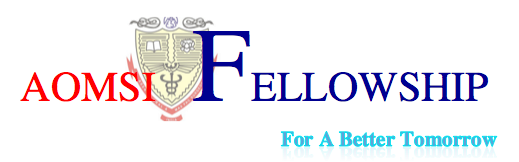 GoalsTo establish a comprehensive training program for maxillofacial surgeons in the management of maxillofacial trauma.ObjectivesKnowledge: The trainee should acquire detailed knowledge pertaining to the cases of maxillofacial trauma which includes diagnosis of different hard and soft tissue injuries as a result of trauma based on history, clinical and radiological evaluations and complete knowledge of all aspects of the management of maxillofacial trauma patient including restoration of esthetics and function.Skills & Attitudes: The trainee should, at the end of one year, be able to provide unified care in all aspects of maxillofacial trauma. The specific surgical skills required are Initial Assessment and Intensive care of the trauma patientEmergency airway management in the traumatized patientsRecognition and management of shockNeurologic  evaluation and managementEvaluation and management of injuries other than head and neck traumatic injuries along with other specialitiesAdvances in Maxillofacial trauma surgeryEarly assessment and treatment planning of the maxillofacial trauma patientRadiographic evaluation of facial injuriesDiagnosis and management of dentoalveolar injuriesMandibular fractures and their managementTrauma to the temporomandibular regions and their managementManagement of fractures of the zygomatic complex and arch.Diagnosis and Treatment of Midface Fractures including naso-orbito-ethmoid fractures and orbital wall fracturesDiagnosis and management of pan-facial trauma patientsOphthalmic Consequences of Maxillofacial InjuriesEvaluation and Management of Frontal Sinus Injuries Nasal Fractures and their managementManagement of Soft Tissue InjuriesManagement of Human and Animal BitesDiagnosis and Management of Traumatic Salivary Gland InjuriesTraumatic injuries of Trigeminal NerveAnaesthetic Considerations in the Acutely injured patient Management of  Maxillofacial Firearm Injuries Management of  Burns of the Head and NeckManagement of Facial Fractures in the Growing PatientOral and Maxillofacial Trauma in Geriatric PatientBiomaterials for post-traumatic maxillofacial reconstructionReconstruction of avulsive defects of Maxillofacial ComplexMaxillofacial Prosthetics for the trauma PatientInfection in Patients with Maxillofacial TraumaPrinciples of fixation for maxillofacial traumaManagement of residual deformitiesThe trainee should develop a compassionate attitude towards dealing with both the patients as well as their relatives.Communication abilitiesIt is essential to develop skills required to maintain a harmonious working relationship with all the specialists involved such that the principles of good team management can be established.Course contents (syllabus)Essential Knowledge: The trainee should acquire detailed knowledge pertaining to the cases of maxillofacial trauma. Complete knowledge of all aspects in the management of different types of traumatic deformities including the concept of team management with interaction between associate specialties like anesthesia, general surgery, ENT, orthopedics, ophthalmology and neurosurgery.Skills & Attitudes:  The trainee should, at the end of year, be able to provide seamless care in all aspects of treatment of maxillofacial trauma. The specific surgical skills required are:Initial Assessment and Intensive care of the trauma patientEmergency airway management in the traumatized patientsRecognition and management of shockNeurologic  evaluation Early assessment and treatment planning of the maxillofacial trauma patientRadiographic evaluation of facial injuriesDiagnosis and management of dentoalveolar injuriesMandibular fractures and their managementTrauma to the temporomandibular regions and their managementManagement of fractures of the zygomatic complex and arch.Diagnosis and Treatment of Midface Fractures including naso-orbito-ethmoid fractures and orbital wall fracturesDiagnosis and management of pan-facial trauma patientsOphthalmic Consequences of Maxillofacial InjuriesEvaluation and Management of Frontal Sinus Injuries Nasal Fractures and their managementManagement of Soft Tissue InjuriesManagement of Human and Animal BitesDiagnosis and Management of Traumatic Salivary Gland InjuriesTraumatic injuries of Trigeminal NerveManagement of  Maxillofacial Firearm Injuries Management of  Burns of the Head and NeckManagement of  Facial Fractures in the Growing PatientManaging Oral and Maxillofacial Trauma in Geriatric PatientReconstruction of Avulsive defects of Maxillofacial ComplexEssential investigation and diagnostic procedures:Clinical evaluation of traumatic injury by inspection and palpation.Radiological evaluation by the use of routine radiographs including OPG, PNS views, PA views etc and also evaluation with the use of CT scans, MRI’s, Ultrasonography etc.Procedural and operative skillsGraded responsibility in care of patients and operative work (Structured training schedule): a structured programme will be followed to introduce the trainee to the evaluation and management of patients of maxillofacial trauma. By the end of the trauma fellowship programme candidate should have successfully completed ATLS course.The recognized trauma center must be performing not less than 250 surgical procedures in the area per annum in order to be able to provide sufficient training material for the fellowship candidate.Each fellow at the end of 1 year should have carried out at least 75 cases under the supervision of a senior specialist on all aspects of maxillofacial trauma surgery.+Key:  O – Washed up & observedA – Assisted a more senior surgeonPA – Performed procedure under the direct Supervision of a senior specialist.PI – Performed independently.Surgical procedures:The above suggested categories level of training and number are minimal requirements. The students / teachers are encouraged to advance these further to the best of their abilities and also strive to gain experience in many procedures that are not listed.Eligibility criteria for candidates:The candidates applying for fellowship should have successfully completed either of the following:MDS in Oral Maxillofacial Surgery in DCI approved program.Passed FDSRCS from the Royal College of Surgeons of England, Glasgow or Edinburgh.Passed FFDRCSI from the Royal College of Surgeons of Ireland.Requirements for Accreditation of an Institution:The department of Maxillofacial Surgery should have been in existence in the institution as an independent unit or as a part of the dental college. Should have performed at least 250 major maxillofacial surgical procedures related to maxillofacial trauma surgeries in the previous year.Should have facilities to train in ATLS.The Staff:The director of the program should be an actively practicing and dedicated maxillofacial surgeonShould have done at least 600 major surgical procedures related to maxillofacial trauma and training in ATLS.With a minimum of 10 years of post MDS experience who is attached to a 100 bedded multispecialty hospital with ICU or an exclusive 20 bedded maxillofacial surgery hospital with ICU.The hospital should have a round the clock Emergency unitTeaching / Learning activities: The training program must include the following didactic activities:Lectures by faculty not only in maxillofacial surgery but also in related specialties like anesthesia, neurosurgery, orthopedics etc.Every fellow would have to develop and complete at least one research project which could be either clinical or lab based, preferably leading to either a presentation or publication in a PubMed indexed peer reviewed journal.Participation in departmental activities:Journal reviewed meetings: One session every two weeks.Seminars: One session every two weeksClinico-pathological conferences: Not essentialInter departmental meetings: One multi- disciplinary trauma team meeting a week to discuss management protocols for specific cases (core specialist required are maxillofacial surgeon, neurosurgeon, orthopaedics, general surgeons, ENT, anesthesia etc. Community work: camps/ field visits: It is important to improve awareness amongst the local population about the etiology, prevention and management of traumatic deformities. The trainee shall learn to organize camps in various districts surrounding the trauma center. Follow up field visits are also essential.Clinical rounds: Daily two rounds shall be held, at least one of which will be led by the consultant.Any other: Trainees will be encouraged to publish papers in peer reviewed journals.Orientation program: Ex: a) Use of library, b) Laboratory procedures, c) National programs,                        d) Any other: Not essential.Training and teaching skills and research methodology:Trainees will be encouraged to participate in teaching activities related to MDS (Oral Maxillofacial Surgery). Fellowship trainees will have to initiate and complete an independent research project under supervision.Monitoring of teaching / learning activitiesMethods:Direct consultant to trainee interaction.Maintenance of log book.Formal quarterly review of performance.Final Assessment to be submitted by the Director at the end of Programme to AOMSI.Recommended books and journals:Booth PW, Eppley BL, Schmelzeisen R Maxillofacial Trauma and Esthetic Facial       Reconstruction 2nd Edition St. Louis Elsevier Saunders 2012.Fonseca RJ, Barber HD, Powers M, Frost DE Oral and Maxillofacial Trauma 4th Edition St. Louis Elsevier Saunders 2012.Rowe NL, Williams JL Maxillofacial Injuries 2nd edition Vol 1-2 The University of Michigan Churchill Livingstone 1994.Killey HC, Seward GR, Harris M, McGowan DA Killey and Kay’s Outline of Oral Surgery 2nd edition Part1and 2 The University of Michigan Wright 1987.Andersson L, Kahnberg KE, Pogrel MA Oral and Maxillofacial Surgery 4th Edition Wiley –Blackwell August 2010.Bagheri SC, Jo C Clinical Review of Oral and Maxillofacial Surgery 2nd Edition Elsevier Health Sciences December 2013.Ellis E, Zide MF Surgical Approaches to Facial Skeleton 2nd Edition Lippincott Williams and Wilkins 2006.ProceduresCategoryNumberMini Plating                              (Champy’s Principle)PA15Trans buccal PlatingPA5Mid face osteosynthesisPA10Zygoma elevation and fixationPA10NasoOrbitoEthmoid platingPA5Frontal fracture managementA5TracheostomyA5Residual deformity managementA5Management of continuity defects and Bone graftingA2Circummandibular splintingPA5